Государственное бюджетное  учреждение для детей-сирот и детей, оставшихся без попечения родителей, «Ровеньский центр развития и социализации ребенка имени Российского детского фонда»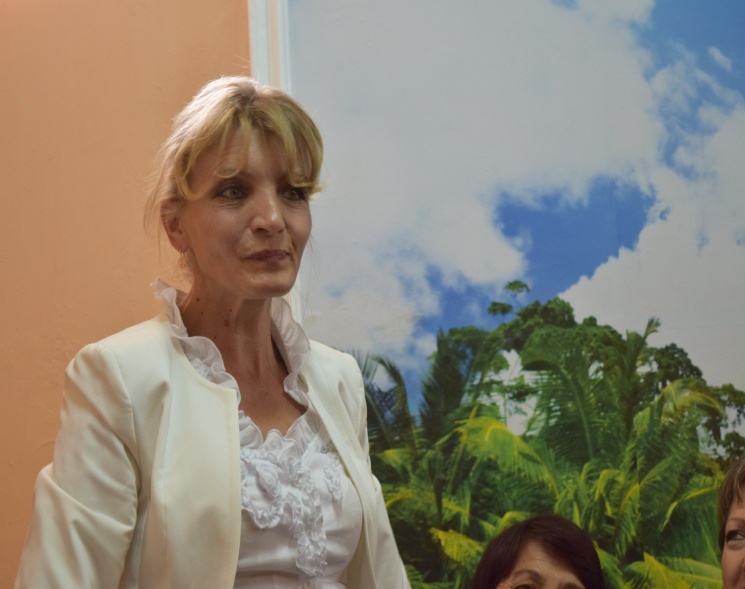 БЕРЕЗОВСКАЯ ЛАРИСА АНАТОЛЬЕВНАОглавлениеОбщие сведенияАнкета Педагогическое кредоПедагогические принципыРезультативность педагогической деятельности 2015-2018 годДостижения воспитанниковУчастие в мероприятияхПоощренияМетодическая деятельностьИз опыта работы: «Развитие творческих способностей воспитанников на занятиях кружка «Акварелька» (изобразительное искусство) посредством нетрадиционных техник рисования»Рабочие программыРазработки занятийОбщие сведенияАнкетаБерезовская Лариса АнатольевнаГод  и дата рождения   07.11.1968 г.Место рождения:  Украина. Луганская область, Новопсковский район, село Танюшевка Занимаемая должность – педагог дополнительного образования Государственного бюджетного учреждения для детей-сирот и детей, оставшихся без попечения родителей, «Ровеньский центр развития и социализации ребенка имени Российского детского фонда».Педагогическое образование -  среднее профессиональное, Лисичанское педагогическое училищеКвалификационная категория – I  категория.Общий стаж – 30 лет.Педагогический стаж – 30 лет.Стаж работы в данном учреждении– 4 года  в должности педагога дополнительного образования.Увлечения: изготовление кукол в чулочно-текстильной технике, валяние.Сайт учреждения http://www. rovdetdom .ru/Факты достойные упоминания: Награждена Почетной грамотой Министерства образования и науки РФ. Приказ Министерства образования и науки РФ от 01 сентября 2013 года № 871/к-нПедагогическое кредоВсе дети талантливы!«Стараюсь помочь ребенку через искусство глубже осознать свои мысли и чувства, яснее мыслить и глубже чувствовать». Я стараюсь, чтобы каждый ребенок «смастерил» свой мир ценностей, желаний,  сделал выбор осознанно, свободно и самостоятельно. Пусть это будет «небольшой мир», но в нем будет строиться понимание духовных ценностей, ценности жизни, мира прекрасного. Такой подход к работе расширяет мой опыт творческой деятельности как педагога, помогает каждому моему маленькому человечку строить свои отношения с миром, другими людьми и самим собой.Педагогические принципыПринцип направленности обучения утверждает, что весь  процесс обучения преследует цель развития всесторонне развитой личности.Принцип научности обучения. Для получения необходимых знаний  не надо заучивать новые знания. Дети должны быть увлечены научно-поисковой деятельностью. Принципы систематичности и последовательности обучения предполагает, что знания, которые получают дети, подаются постепенно, по порядку и систематически.Принцип доступности требует, чтобы при обучении дети не испытывали чрезмерных нагрузок, так как это отрицательно сказывается на физическом и психическом развитии.Принцип наглядности: обучение основывается на чувственном опыте детей.Принцип сочетания различных педагогических методов и средств обучения. Обучение должно объединять различные методы  и средства подачи материала: словесный, наглядный, репродуктивный и поисковый.Результативность педагогической деятельностиДостижения воспитанников2015 годДиплом победителя проекта «И помнит мир спасенный!» II место Солодун Ирина за рисунок «Спаси и сохрани». Областной конкурс творческих работ детей, нуждающихся в поддержке государства,посвященный Победе русского православного воинства в Великой Отечественной войне.Диплом участника проекта «И помнит мир спасенный!» Ганзиева Алина. Областной конкурс творческих работ детей, нуждающихся в поддержке государства,посвященный Победе русского православного воинства в Великой Отечественной войне.Диплом участника проекта «И помнит мир спасенный!» Солодун Андрей. Областной конкурс творческих работ детей, нуждающихся в поддержке государства,посвященный Победе русского православного воинства в Великой Отечественной войне.Диплом приз зрительских симпатий присуждается Данникову Роману за активное участие в областном конкурсе рисунка и живописи детско-юношеского творчества «Памяти павших будьте достойны» (возрастная группа 10-14 лет). Международный общественный фонд РОССИЙСКИЙ ФОНД Мира Белгородское региональное отделение.Диплом гран-при присуждается Семенякину Михаилу за активное участие в областном конкурсе рисунка и живописи детско-юношеского творчества «Памяти павших будьте достойны» (возрастная группа 15-17 лет). Международный общественный фонд РОССИЙСКИЙ ФОНД Мира Белгородское региональное отделение.Диплом поощрительный приз присуждается Данникову Роману за активное участие в областном конкурсе рисунка и живописи детско-юношеского творчества «Памяти павших будьте достойны» (возрастная группа 15-17 лет). Международный общественный фонд РОССИЙСКИЙ ФОНД Мира Белгородское региональное отделение.Диплом поощрительный приз присуждается Египко Ольге за активное участие в областном конкурсе рисунка и живописи детско-юношеского творчества «Памяти павших будьте достойны» (возрастная группа 15-17 лет). Международный общественный фонд РОССИЙСКИЙ ФОНД Мира Белгородское региональное отделение.Участие в мероприятияхВыступления на педагогическом совете: «Взаимодействие дополнительного образования и внеурочной деятельности», январь 2015«Духовно-нравственное воспитание на основе народных традиций», ноябрь 2016 г;Выступления на методическом объединении:Доклад: «Развитие творческих способностей на кружковой работе», апрель 2017 г;Для участников методического объединения педагогов центра были проведены открытые мероприятия:Выставка «На все руки мастерица», октябрь 2015 г;Открытое занятие: «Мастерами славится Земля русская», апрель 2017 г;Мастер-класс: «розы из бумаги», май 2017 г;Выставка: «А я не знал, что могу….» Открытое занятие: «Изготовление фартука», март 2018 г. Выставка: «Детские руки творят чудеса», апрель 2018 г.Поощрения2013 годНаграждена Почетной грамотой Министерства образования и науки РФ. Приказ Министерства образования и науки РФ от 01 сентября 2013 года № 871/к-нС 2014 года – педагог дополнительного образования  ГБОУ для детей сирот и детей, оставшихся без попечения родителей, «Ровеньский детский дом имени Российского детского фонда».2015 годГрамота за эффективность работы по развитию творческих способностей воспитанников детского дома и в связи с праздником 8 Марта.Благодарность за добросовестный труд и в связи с двадцатилетием детского дома.Международный общественный фонд РОССИЙСКИЙ ФОНД Мира Белгородское региональное отделение. Благодарственное письмо за большой личный вклад в патриотическое воспитание детей средствами изобразительного искусства и подготовку детей к участию в областном конкурсе рисунков и живописи детско-юношеского творчества «Памяти павших будем достойны»2016 годГрамота победитель в номинации «Мастер-класс»2017 год Благодарность Управления культуры  и сельского туризма администрации Ровеньского района за проведение мастер-класса в рамках областного этапа VI культурно-спортивной эстафеты «Одна планета – одно будущее» в г. Бирюч.Грамота I место среди педагогов I этапа областного конкурса «Доброе сердце» в номинации «Мастер-класс»Благодарность главы администрации Ровеньского района Белгородской области за плодотворный труд, успешную работу по обучению и воспитанию воспитанников и в связи с Днем социального работника2018 годДиплом за активное участие в смотре-конкурсе творческих работ членов Советов женщин Белгородской областиДиплом за участие в выставке «Я играю в куклы» в рамках проекта «Создание детского кукольного театра «Ладушки»Грамота в конкурсе «Доброе сердце 2018» - администрация центра 1 местоМетодическая деятельностьИз опыта работы: «Развитие творческих способностей воспитанников на занятиях кружка «Акварелька» (изобразительное искусство) посредством нетрадиционных техник рисования»Раздел IИнформация об опытеТема опыта: «Развитие творческих способностей воспитанников на занятиях кружка «Акварелька» (изобразительное искусство) посредством нетрадиционных техник рисования»Условия возникновения и становления опыта             Каждый педагог желает счастья своим питомцам, и именно поэтому он «должен воспитывать их не для счастья, а подготовлять к труду жизни» (К. Ушинский) и всей своей деятельностью способствовать формированию и развитию ребенка как личности, обладающей теми полезными качествами, которые нужны для жизни в обществе: высокой нравственностью, ответственностью перед своей совестью и обществом, внутренней свободой, профессионализмом, творческим мышлением. А все эти качества личности создадут фундамент для счастливой, духовно богатой, творчески полноценной жизни, для самореализации в любой сфере жизни.             Я работаю педагогом дополнительного образования в учреждении для детей-сирот и детей, оставшихся без попечения родителей,  поэтому важным условием возникновения опыта стало понимание мысли  - потребность в творчестве заложена в каждом ребенке изначально. Это способ познания мира и самовыражения. Взрослые должны лишь создать условия для творческой деятельности ребенка. Работая с детьми нежного возраста, когда души их чисты, открыты и восприимчивы к любым педагогическим воздействиям взрослых, можно заложить в эти души нравственные ориентиры, но не путем морализаторства и нравоучений, вызывающим иногда противоположный желаемому эффект, а путем приобщения ребенка к «духовному молоку искусства», к детскому изобразительному творчеству, используя и развивая творческий потенциал, заложенный природой в каждом ребенке.Исходя из этого, целью современного образования вижу воспитание человека, стремящегося к самореализации, умеющего критически мыслить, ценить культурное наследие и способного творчески обогащать его. В достижении этой цели важное место отводится  дополнительному образованию, в том числе и занятиям по изобразительному искусству.Актуальность опытаУже в самой сути маленького человека заложено стремление узнавать и созидать, а рисовать - естественная потребность каждого ребенка. Станет ли эта потребность смыслом жизни, зависит от нас взрослых.Удивление, восторг и влюбленность в прекрасное, открытие красоты в окружающем мире - первое и самое необходимое условие для творчества. А искренность, неподдельность переживаний ребенка, радость создания своих первых самостоятельных произведений - это то, к чему стремится педагог изобразительного искусства. Приходя на занятие, хочется сделать его незабываемым, эмоционально наполненным.    Для развития воображения, творческого мышления (его гибкости, оригинальности), творческой активности как составляющих творческого потенциала личности в практике начального художественного образования рекомендуется использовать нетрадиционные техники рисования, демонстрирующие необычное сочетание материалов и инструментов. Несомненным достоинством таких техник является универсальность использования. Технология их выполнения интересна и доступна и взрослым, и детям любого возраста. Поэтому рассматриваемые техники вводятся в дополнительное художественное образование, с целью актуализации и развития их творческих возможностей как сущностной характеристики педагогической деятельности. С 2014 года начала работать педагогом дополнительного образования ГБУ «Ровеньский центр развития и социализации ребенка».  Работая с воспитанниками по программным материалам и в традиционной технике рисования художественными материалами, пришла к выводу - а что будет, если рисовать не только кисточками и красками? Центр наш разновозрастной, трудно выделить для опыта группу одного возраста, поэтому за основу опыта взяла воспитанников младшего и среднего школьного возраста.Двигаясь по пути преодоления трудностей с подбором материалов и информации, с 2014 года начала поиск нетрадиционных методов работы  на занятиях кружка «Акварелька». Одним из таких методов является, на мой взгляд,  использование нетрадиционных техник рисования.Ведущая педагогическая идея опытаТак как изобразительное искусство – богатейшая сокровищница красоты, неиссякаемый источник творческой фантазии, главной своей задачей, как педагога дополнительного образования, считаю задачу пробуждения фантазии ребенка, увлечение его творчеством без навязывания собственных мнений и вкусов. Таким образом, ведущая педагогическая идея опыта заключается в создании необходимых условий, способствующих   совершенствованию художественно-творческих способностей обучающихся на занятиях по изобразительному искусству. Сущность опыта заключается:- в разработке способов и приемов, позволяющих знакомить каждого ребенка с различными видами изобразительной деятельности, многообразием художественных материалов и приемами работы с ними для глубокого проникновения в его художественный мир;-  в формировании художественно-творческого отношения воспитанников к выполнению своих работ. Длительность работы над опытомРабота над опытом охватывает период с сентября 2014 года с момента возникновения условий для разрешения противоречия между необходимостью повышения творческого потенциала личности и отсутствием системы использования различных технологий, до момента выявления результативности в 2017 году (завершение программы обучения).I этап начальный (констатирующий) – сентябрь 2014 – декабрь 2015 года.II этап основной (формирующий) – январь 2015 – февраль 2016 года.III этап заключительный (контрольный) – март 20016 – май 2017 года.На начальном этапе изучалась научная и методическая литература, материалы периодической печати, интернет-ресурсы по данной проблеме. Проводились диагностические (входные) исследования по выявлению уровня развития творческого мышления воспитанников.Основной этап - разработка и апробирование системы художественно-творческих заданий и упражнений на занятиях по изобразительному искусству с использованием различных форм, методов и приёмов учебной работы.На заключительном этапе проведена диагностическая работа, которая показала эффективность применяемых художественно-творческих заданий и упражнений.Диапазон опытаДиапазон опыта представлен модифицированной  системой занятий. «Образовательная программа кружка «Акварелька» (Приложение № 1)Рабочая программа кружка «Акварелька» 1-й год обучения (Приложение 2)Рабочая программа кружка «Акварелька» 2-й год обучения (Приложение 3)Рабочая программа кружка «Акварелька» 3-й год обучения (Приложение 4)Технология использования нетрадиционных техник рисования, включенная в эту систему, может быть использована в рамках любого занятия по изобразительному искусству.Теоретическая база опытаВ основе педагогического опыта лежат идеи личностно-ориентированного обучения И.С. Якиманской:- соблюдение принципа «права на ошибку»;- опора на субъективный опыт ребёнка;- учёт индивидуальности и неповторимости каждого ребёнка;- уважение индивидуальной позиции и собственного мнения ребёнка;- тип взаимодействия - «учитель-ученик».В российской педагогической энциклопедии указано, что задание - это вид поручения учителя учащимся, в котором содержится определённое требование по выполнению какого-либо учебного действия. Художественно-творческое задание определяется как деятельность, ориентированная на познание, созидание, преобразование, использование в новом качестве объектов, ситуаций, явлений.В своих психологических исследованиях Немов Р.С. выдвигает ряд требований, наиболее важных для организации деятельности, развивающей способности:1. Деятельность должна носить творческий характер, т.е. должна быть связана с созданием чего-то нового, открытием для себя новых знаний, обнаружения в себе новых возможностей.2. Деятельность должна быть оптимально трудной, т.е. находиться на пределе возможностей ребёнка. Такая деятельность становится достаточно привлекательным делом как средство проверки и развития способностей. Такого рода деятельность к тому же укрепляет положительную самооценку, повышает уровень притязаний, порождает уверенность в себе и чувство удовлетворённости от достигнутых успехов.В данном опыте использовались разные понятия творческих способностей:1) творческие способности как сложное личное качество, отражающее способность человека к творчеству в разных сферах жизнедеятельности, это высокая степень увлечённости, интеллектуальной активности, познавательной самодеятельности личности (Большакова Л.А.);2) способность удивляться и познавать, умение находить решения в нестандартных ситуациях, это нацеленность на открытие нового и способность к глубокому осознанию своего опыта (Мотков О.И.)Для определения уровня развития творческих способностей использовались следующие параметры, которые выделяет Богоявленская Д.Б.:- беглость мысли (количество идей);- гибкость мысли (способность переключаться с одной идеи на другую)- оригинальность (способность производить идеи);- любознательность;- фантастичность.Материалы опыта известных психологов помогли в выборе диагностических средств, определяющих критерии развития творческих способностей.Новизна опытаНовизна опыта состоит в разработке системы занятий с применением нетрадиционных техник в процессе рисования для воспитанников, нацеленных на развитие их художественно-творческих способностей.Характеристика условий, в которых возможно применение данного опыта.Материалы опыта могут быть использованы в различных общеобразовательных учреждениях, в частности для занятий дополнительного образования в условиях учреждения для детей-сирот и детей, оставшихся без попечения родителей, при организации внеклассной работы, независимо от определённого учебно-методического комплекта.Раздел II.Технология описания опытаПостановка целей и задач педагогической деятельностиЦелью педагогической деятельности в данном направлении является создание условий для развития художественно-творческих способностей воспитанников, посредством использования нетрадиционных техник рисования на занятиях по изобразительному искусству. Достижение планируемых результатов предполагает решение следующих задач:Введение в педагогическую практику такой организации образовательного процесса, которая позволила бы познакомить воспитанников с новыми видами изобразительной деятельности, многообразием художественных материалов и приемами работы с ними.Создание педагогических условий для формирования устойчивого навыка практического применения знаний и выхода на прогнозируемый уровень качества знаний. Организация учебно-воспитательного процесса Организация учебно-воспитательного процесса основана на использовании нетрадиционных техник рисования на занятиях по изобразительному искусству.На занятии по теме “Пятно как средство выражения” применяем черно-белую технику “Монотипия”. На кисточку берем небольшое количество краски (лучше тушь или гуашь), и стряхиваем на чистый лист бумаги несколько капель. Свернем лист пополам, хорошо прогладим, раскроем и дадим просохнуть. Задание: внимательно посмотрите, на что похоже ваше пятно и дорисуйте его!   На занятии “Цвет. Основы цветоведения” возможно использование цветной техникой “Монотипия”. Все изображения сначала из-за симметрии похожи на бабочек. На кисточку берем небольшое количество краски (лучше гуашь), и стряхиваем на чистый лист бумаги несколько капель. Так можно делать несколько раз, но желательно другим цветом. Сложите лист пополам или под углом и хорошо прогладьте. Раскроем лист – и о чудо, там уже готовая бабочка, вам только нужно дорисовать узоры на крыльях.“Печать со стекла”. Эта техника поможет ребенку быстро “нарисовать” водное пространство, в котором и будут жить его рыбки. Стекло произвольно горизонтальными мазками закрашиваем голубой и синей акварелью, можно сразу сделать 2-3 вертикальные зеленые полосы, имитируя водоросли. Приложить чистый лист бумаги. Аккуратно прижать. Отпечатавшийся рисунок просушить. Далее дорисовать по плану.Нетрадиционную технику “Рисование по фольге” можно применить на занятии по теме “Обитатели подводного мира”. Рисунок наносится гуашью с добавлением клея ПВА. Цвет фольги подбираем по замыслу: голубую, синюю, фиолетовую, зеленую и т.д. Для изображения подводного животного, необходимо сделать рисунок, а потом “передавить” его на фольгу и разукрасить.Для выражения характера изображаемых животных используем технику “Тампонирование”. Для выполнения этой техники из кусочка бумаги необходимо сделать тампон. Опустив его в краску нанести на приготовленную бумагу продуманный рисунок. С помощью тампона можно нарисовать небо, траву (ближе – дальше), листья деревьев, животных.Тему “Человек и его украшения” можно разнообразить, если применить при выполнении украшения одежды бисер (на клей), макаронные изделия, цветную бумагу, перья, кусочки ткани и шерстяных ниток, бусинок. Работы получаются яркими и интересными.Занятие “Ты сам мастер. Пасхальный сувенир” (3-й год обучения). Предложила детям выполнить роспись пасхального яйца  в технике “Декупаж”. Аппликация выполняется путем наклеивания элементов, вырезанных из бумажных салфеток. (Приложение №5).“Красота букетов из Жостово. ”Можно выполнить коллективную работу в технике “Мятая бумага”. Из кусочков цветной или выкрашенной в необходимый цвет бумаги вырезаем лепесток цветка. Вырезанную деталь сильно сминаем, разворачиваем и собираем при помощи клея в нужный вам цветок. Собранные цветы располагаем в виде узора на черном фоне.На занятии “Мамин платок” применима техника холодного батика. Для выполнения работы вам понадобится небольшой кусочек накрахмаленной ткани. У ребят очень сильная мотивация, они расписывают платок для своей мамы. Работа ведется гуашью с добавлением клея ПВА.К занятию “Букет цветов” необходимо собрать и высушить цветы и листья, интересные по форме и цвету и выполнить коллективную работу в технике “Флористика”. Соприкосновение с природой подарит воспитанникам новые впечатления и чувства, что положительно влияет на эмоциональную деятельность детей, а коллективная деятельность над созданием творческой работы закрепит доброжелательное отношение в группе.Занятие на тему “Натюрморт” можно провести при помощи “Лоскутной техники”. Можно сделать любой натюрморт, вырезая из ткани необходимого вам цвета и фактуры задуманные предметы быта, посуду и цветы. Попробуйте и вы! Уверяю вас, и вы и дети получите огромное удовольствие.Занятие на тему “Музеи народного декоративного искусства” можно провести при помощи “Коллажа”. Для этого мы берём иллюстрации с предметами декоративно-прикладного искусства. На занятии ребята сами вырезают необходимые им предметы и при помощи клея создают коллаж на любую тему: “Дымковская игрушка”, “Русская матрешка”, “Гжель”, “Хохлома” и т.д. Такие коллажи могут впоследствии служить прекрасным наглядным материалом.На занятии по теме “Пейзаж родной земли” можно предложить детям выполнить в любой, изученной ими ранее нетрадиционной технике на выбор: это может быть “Ниткография”, “Обрывная аппликация”, “Флористика”, “Гратаж” (Приложение №6). Можно вспомнить и “Печать со стекла”, но теперь на стекло нанести зеленую траву, небо, а пустые белые места, которые останутся на небе, будут облаками. Деревья и все необходимое для задуманного пейзажа они дорисуют позже, когда высохнет бумага. Можно применить технику “Коллажа” и даже выполнить “Картину из полос бумаги”. А если кто-то выполнит пейзаж при помощи аппликации из ткани или макаронных изделий, то выставка работ в конце урока заменит любой музей “Нетрадиционных техник” Рисуя портрет русской красавицы, мы обращаем внимание на её головной убор. Если на первых занятиях мы применяли аппликацию из бисера как украшение народного костюма, то, выполняя задание по данной теме, можно особое внимание учащихся обратить на цветовое сочетание или узор, выполненный из бисера в технике аппликация. Головной убор, выполненный таким приемом, смотрится богато украшенным, как настоящим.Таким образом, нетрадиционные техники помогают сделать занятие эмоционально богаче, развивает у воспитанников воображение и фантазию, чего так не хватает нашей молодежи. Описание содержания обучения.Формы, методы, приемы и средства учебно-воспитательной работы, преобладающие виды деятельности, их оптимальный выбор в соответствии с поставленными целями и возрастными особенностями учащихся, технология их применения.В соответствии с поставленными целями и задачами педагогической деятельности в рамках представляемого опыта используются разнообразные формы, методы и средства учебно-воспитательной работы.Основной из форм являются занятия, цель которых – развитие умственной активности и творческого воображения обучающихся. Научится воспроизводить увиденное и услышанное из наблюдения.Для развития наблюдательности использую следующие методы:-наблюдение явлений, передающих общее содержание произведения;-беседу о средствах выразительности произведения с последующим обсуждением рисунка;-рассматривание картин, иллюстраций, отражающих рассматриваемые образы;-рисование только на основе восприятия литературного или музыкального произведения;-рисование с натуры картин, описанных в произведении.На занятиях обращаю внимание на технику выполнения рисунка, на особенности композиции и колорита, на ритм и другие средства выразительности.Наиболее часто используемые формы работы:-применение нетрадиционных форм проведения занятий (заочная экскурсия, викторина, выставка,...);-использование нетрадиционных форм учебных занятий (интегрированные, комбинированные, проектные, творческие мастерские);-использование ИТК;-использование игровых форм;-диалогическое взаимодействие;-проблемно-задачный подход (проблемные вопросы, проблемные ситуации,..);-использование различных форм работы (групповые, парные, совместно-индивидуальные, совместно-последовательные, совместно-взаимодействующие, коллективные..);-интерактивные методы обучения (репродуктивный, частично-поисковый, творческий…);-внедрение развивающих дидактических приемов (речевых оборотов типа «Хочу спросить…»;-использование всех методов мотивации (эмоциональных, познавательных, социальных…);Данные формы организации деятельности формируют у воспитанников такие качества как деловитость, вдумчивость, находчивость, работоспособность, ответственность за результат общего дела. А это значит, что воспитательная цель занятия достигнута.Результативность опытаКритерием результативности по развитию творческих способностей являются, прежде всего, сформированные в ходе работы над опытом различные художественно-творческие умения. Наблюдение проводилось на протяжении 3 лет.В процессе инновационной деятельности были изучены характеристики творческого мышления воспитанников группы в естественных условиях жизнедеятельности на начало и конец учебного года.В ходе мониторинговых исследований выявилась динамика развития творческих способностей в процессе обучения изобразительному искусству на основе использования различных техник.Диагностическая работа проводилась автором опыта с использованием опросника креативности Дж. Рензулли.Динамика уровня креативности в группе	Динамика показывает, что к окончанию эксперимента уровень креативности повысился.Общий объём выборки составил 12 человек. Из них 7 мальчиков и 5 девочек. Итоги тестирования указывают на положительную динамику: 10% учащихся из очень низкого уровня перешли в низкий уровень, 9% - из низкого уровня в средний уровень, 15% - перешли на высокий уровень развития творческих способностей.С помощью психодиагностики по методике Гилфорда изучались факторы, которые характеризуют творческое мышление. Результаты отражены в диаграмме.Тестирование прошли 12 человек. Заметна динамика в повышении беглости и гибкости факторов творческого мышления.Результативность опыта показывает устойчивую положительную динамику развития креативности, факторов творческого мышления.Исходя из выше изложенной результативности, можно сделать вывод о том, что использование предложенных техник в данном опыте положительно влияет на развитие творческих способностей. Об этом свидетельствует наличие грамот:2015 годДиплом победителя проекта «И помнит мир спасенный!» II место Солодун Ирина за рисунок «Спаси и сохрани». Областной конкурс творческих работ детей, нуждающихся в поддержке государства,посвященный Победе русского православного воинства в Великой Отечественной войне.Диплом участника проекта «И помнит мир спасенный!» Ганзиева Алина. Областной конкурс творческих работ детей, нуждающихся в поддержке государства,посвященный Победе русского православного воинства в Великой Отечественной войне.Диплом участника проекта «И помнит мир спасенный!» Солодун Андрей. Областной конкурс творческих работ детей, нуждающихся в поддержке государства,посвященный Победе русского православного воинства в Великой Отечественной войне.Диплом приз зрительских симпатий присуждается Данникову Роману за активное участие в областном конкурсе рисунка и живописи детско-юношеского творчества «Памяти павших будьте достойны» (возрастная группа 10-14 лет). Международный общественный фонд РОССИЙСКИЙ ФОНД Мира Белгородское региональное отделение.Диплом гран-при присуждается Семенякину Михаилу за активное участие в областном конкурсе рисунка и живописи детско-юношеского творчества «Памяти павших будьте достойны» (возрастная группа 15-17 лет). Международный общественный фонд РОССИЙСКИЙ ФОНД Мира Белгородское региональное отделение.Диплом поощрительный приз присуждается Данникову Роману за активное участие в областном конкурсе рисунка и живописи детско-юношеского творчества «Памяти павших будьте достойны» (возрастная группа 15-17 лет). Международный общественный фонд РОССИЙСКИЙ ФОНД Мира Белгородское региональное отделение.Диплом поощрительный приз присуждается Египко Ольге за активное участие в областном конкурсе рисунка и живописи детско-юношеского творчества «Памяти павших будьте достойны» (возрастная группа 15-17 лет). Международный общественный фонд РОССИЙСКИЙ ФОНД Мира Белгородское региональное отделение.Библиографический список:Горяева Н.А., Островская О.В., Изобразительное искусство. Декоративно-прикладное искусство в жизни человека: учебник для 5кл. (2008). Горяева Н.А. Твоя мастерская: рабочая тетрадь для 5 кл. (2008). Горяева Н.А. Изобразительное искусство. Декоративно-прикладное искусство в жизни человека: методическое пособие 5кл. (2007).Фомин Н.Н, Горяева Н.А. и др., Изобразительное искусство и художественный труд5-8 кл.:Кн. Для учителя.- М.:Просвещение, 1995. – 272 с.Зеленина Е. Л. Играем, познаем, рисуем: Кн. для учителей и родителей. – М.: Просвещение, 1996. – 64 с. Коньшева Н. М. Лепка в начальных классах: Кн. для учителей. – М.: Просвещение, 1985. – 75 с. Комарова Т. С., Савенков А. И. Коллективное творчество детей. – М.: Российское педагогическое агентство, 1998. – 98 с.Пауэл У. Ф. Цвет и как его использовать. – М.: Астрель: АСТ, 2005. – 68 с.Интернет-ресурсы:www.prosv.ru/umk/konkurs - Конкурс «Учитель - Учителю». Материал ежегодного творческого конкурса «Учитель-Учителю»;www.np.prosv.ru - Наглядные пособия;www.vestnik.edu.ru - Журнал «Вестник образования». Официальный журнал Министерства образования  и науки РФ;www.lseptembter.ru –Издательский дом «Первое сентября»;http://new.teacher.fio.ru/ -Cайт «Учитель.RU»;www. Shtrih-33.ucoz. штрих-школа творчества; Уровень креативности2014 год2017 годОчень низкий20%10%Низкий25%15%Нормальный23%28%Высокий27%35%Очень высокий5%12%